FAKULTAS FARMASI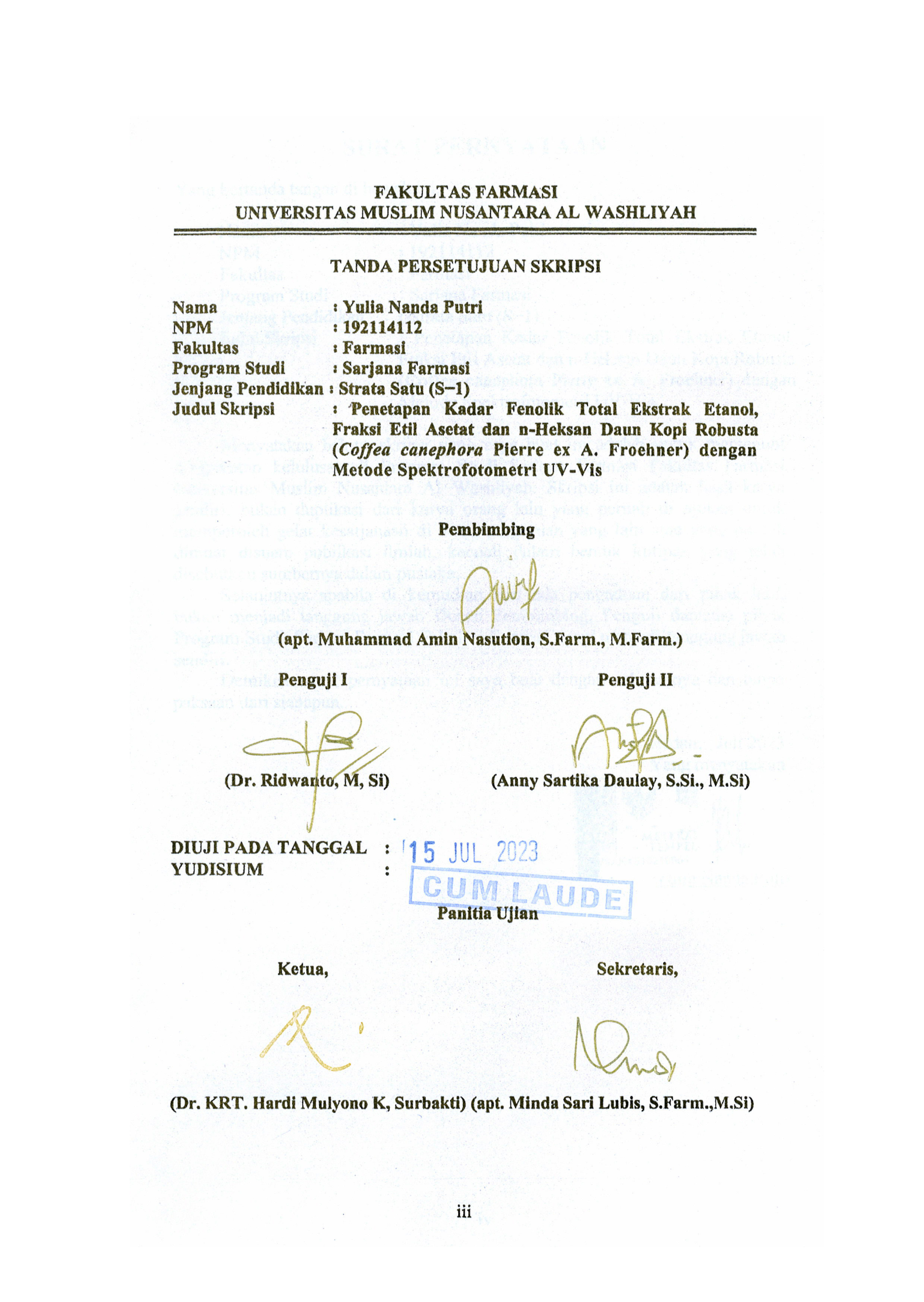 UNIVERSITAS MUSLIM NUSANTARA AL WASHLIYAHTANDA PERSETUJUAN SKRIPSINama			꞉ Yulia Nanda PutriNPM			꞉ 192114112Fakultas		꞉ Farmasi Program Studi	꞉ Sarjana Farmasi Jenjang Pendidikan ꞉ Strata Satu (S−1)Judul Skripsi	꞉ Penetapan Kadar Fenolik Total Ekstrak Etanol, Fraksi Etil Asetat dan n-Heksan Daun Kopi Robusta (Coffea canephora Pierre ex A. Froehner) dengan Metode Spektrofotometri UV-VisPembimbing		(apt. Muhammad Amin Nasution, S.Farm., M.Farm.)Penguji I					Penguji II(Dr. Ridwanto, M, Si) 		(Anny Sartika Daulay, S.Si., M.Si)DIUJI PADA TANGGAL	:YUDISIUM			:Panitia UjianKetua,						Sekretaris,(Dr. KRT. Hardi Mulyono K, Surbakti) (apt. Minda Sari Lubis, S.Farm.,M.Si)